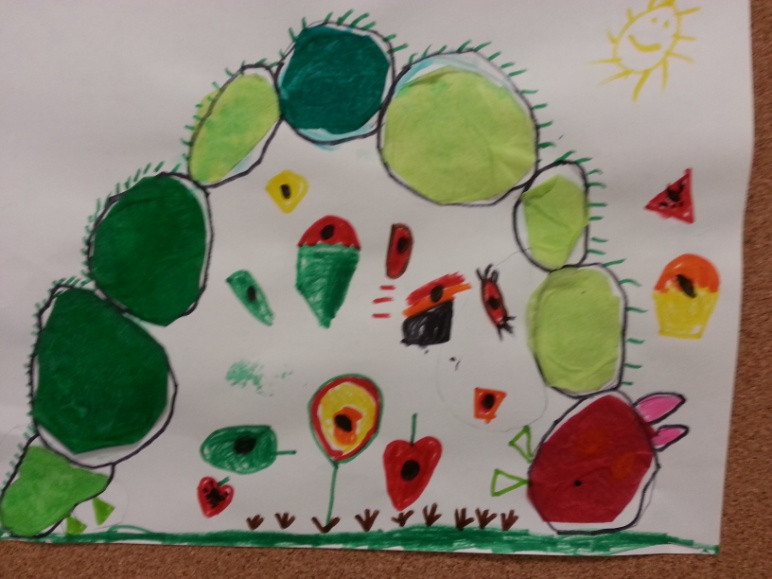 TitleVery Hungry CaterpillarGrade LevelOne – two ObjectiveThe students will create a caterpillar in the style of Eric Carle and learn that Eric Carle creates pictures similarly.  VocabularyEric CarleResources and MaterialsDiluted glue in small cups on plates (lay wet brushes on plates as they work) Tissue paper pieces  - red, and a variety of greens  Brushes Scissors White construction paper Pencil and erasers MotivationRead The Very Hungry Caterpillar and observe Carle’s illustrations Sequence of ActivitiesPass out white construction paper Sketch an outline of caterpillar (large "dollar coin" circles) on white construction paper Pass out tissue paper Lay green tissue paper over first circle, trace, and cut out.  Continue tracing and cutting circles for the whole caterpillar.  Trace and cut out a red circle for the head.  *Note: you may find it easier to sketch circles directly onto the tissue paper rather than draw them on the white paper first. Brush glue on caterpillar sketch to fasten tissue paper to caterpillar.  Brush a layer of glue on top of tissue paper.  When glue is dry, students may add details to their picture with crayons and markers such as:  eyes, antennae, feet, setae (sensory hairs), leaf for the caterpillar to eat, etc. Closure Who was the artist that created pictures with tissue paper?  Lesson plan by Bettina Yoder